Podrobná specifikace předmětu dílaJedná se o obnovu polní cesty, která má v současné době několik druhů povrchu – štěrk, silniční panely, ujetá zemina, penetrační makadam. Polní cesta je navržena v kategorii P 4,5/30 (20), vozovka š.3,5m a krajnice š.0,5m z drceného kameniva zpevněná s povrchem na začátku cesty  z penetračního makadamu, částí dlážděnou z lomového kamene a zbývající trasa s HDK. Celková délka polní cesty je 1, 386 km. Odvodnění je řešeno příčným a podélným sklonem, v části vsakem, drenáží se zaústěním do příkopu. Cestu křižuje výústní rybniční potrubí, nad kterým bude zřízeno ochranné zábradlí z akátového dřeva. Na trase je navržen 1 propustek, 2 výhybny a sjezdy. V aktivní zóně bude v celém rozsahu zemní pláně  provedeno zlepšení zeminy přimísením vhodné směsi. Cesta kříží podzemní kabely NN a VO, vodovod, nadzemní  vedení VN. Součástí je drobné kácení, výsadba není navržena.Na realizaci bude objednatelem  zajištěn technický dozor investora a koordinátor bezpečnosti práce. K realizaci je nezbytné zajistit informační tabuli povinné publicity. Dílo je dokončeno po vydání kolaudačního souhlasu, veškeré doklady a nutná vyjádření pro kolaudaci zajišťuje zhotovitel stavby.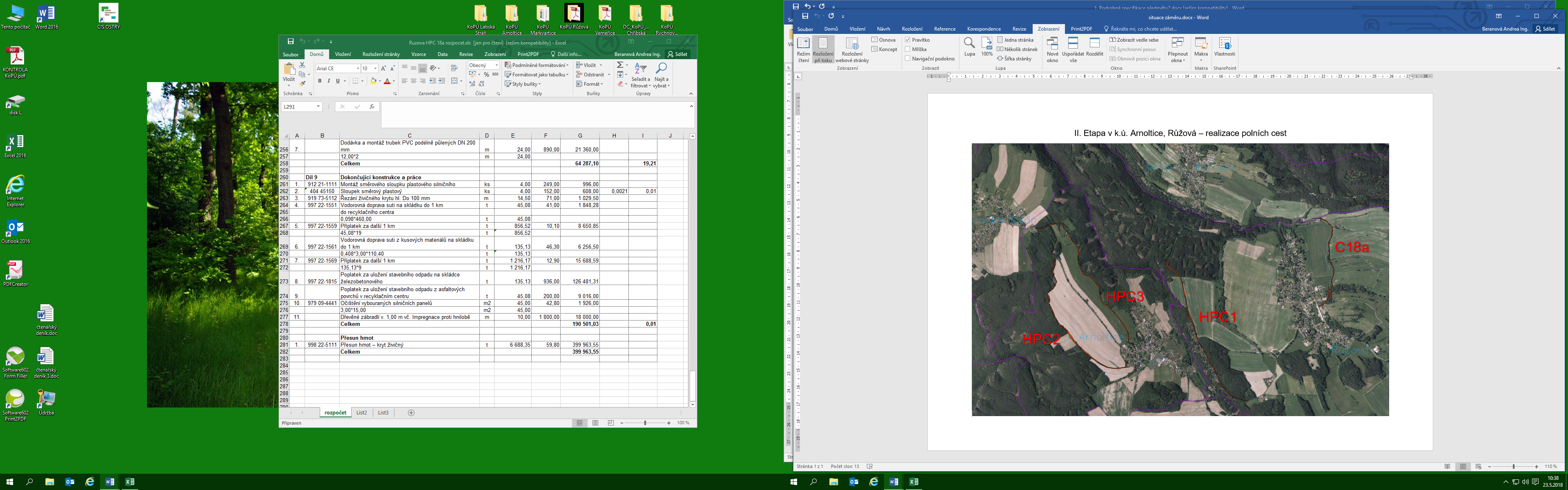 